Bratislava – hlavné mesto SlovenskaHistória osídlenia Bratislavy( Braslavepurch, Poson, Pozsony, Pressburg, Prešporok, Wilsonovo mesto – rôzne mená Bratislavy)- r. 907 Veľká Morava  Brezalauspurch- r. 1536 – 1848 korunovačné a hlavné mesto Uhorska- r. 1919 hlavné mesto Slovenska a prijala meno Bratislava na návrh ministra Vavra Šrobára  s plnou mocou pre správu SlovenskaKandidáti na post hlavného mesta Slovenska    - Bratislava    - Turčiansky sv. Martin    - Košice    - Banská Bystrica    - ŽilinaDôvody v prospech Bratislavy:   - najväčšie mesto   - najväčší počet obyvateľov   - najrozvinutejší priemysel   - materiálne vybavenie   - mala letisko   - obchodné spojenie cestné, železničné i riečne s okolitými mestami i krajinami – bratislavský prístav   - nevýhoda – lokalizácia na hranici štátuRozvoj Bratislavy po vyhlásení za hlavné mesto    - výstavba úradov, inštitúcií, škôl, divadla, múzea – Univerzita Komenského, Slovenské národné divadlo    - výstavba tovární, bánk, obchodov, redakcií    - výstavba obytných domov    - prílev obyvateľov a poslovenčenie mesta    - sídlo bratislavského župana          1. župan Samuel Zoch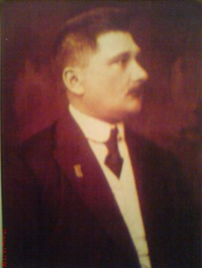 